INDUCTEE Bernie McNerney ’89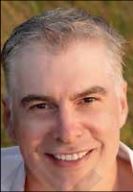 Bernie, son of Catherine and Donald McNerney, is the middle of 5 children. With two older brothers (Chris and Don) and 2 younger sisters (Cathy and Darleen), his house was filled with equal parts love and chaos. Bernie was one year old when his parents moved to Ardsley from the Bronx. Looking back it was probably the best decision his parents ever made. Playing various sports with older siblings and kids (often older as well) from the neighborhood helped shape the athlete that Bernie would become. Growing up in Ardsley, Bernie made lifelong friends and also found his future wife. At Ardsley high school Bernie was starting on 3 varsity teams (football, basketball, baseball) as a sophomore. By his senior year he was captain of all three teams. In football he played tight end and defensive end. As a forward/center in basketball he was team MVP (1987,1988,1989) , all league (’87,’88,’89), all section 1989, amassing nearly 1000 points. Baseball is where Bernie found his most success. As an ace pitcher and shortstop/ third basemen, he helped lead the team to 3 state championship victories and an overall 26-2 record. He made all section and all county teams (1988,1989), 2 Daily News all star teams (1988,1989), tossed a no hitter, and won the 1988 NY State tournament MVP. Long time coach Neil Fitzpatrick dubbed him Ardsley’s greatest pitcher. During his senior year of high school, Bernie accepted a full scholarship to Fairfield University where he would go on to be a starting pitcher (1990-1993), winning the MAAC conference title in 1991 and 1993. After graduating Fairfield University with a degree in Economics and working for a year in the field, Bernie decided to change career paths and become a Physical Therapist. He graduated from New York Medical College in 1998 with a Masters degree in Physical Therapy. He has worked in a variety of setting over the years, including acute care, outpatient, sub acute, and home care. He is currently the Director of Rehabilitation at River Glen Healthcare Center. In addition to his work, Bernie took great joy coaching many of his children’s youth sports teams-soccer, travel basketball, and of course travel baseball. He enjoyed much success with his youth baseball teams and is currently thriving in his role as number one fan for his youngest daughter’s soccer, lacrosse and basketball teams. In his spare time (of which he has very little!), Bernie enjoys playing basketball, cooking, keeping up with his fantasy sports teams, and vacationing in RI and Cape Cod. Bernie has been married to his high school sweetheart Mindy for 22 years. They have 3 kids together. Kyra (20) is a junior at Middlebury College in VT, Darren (19) is a sophomore at Northwestern University in Evanston, IL, and Allie (13) is a freshman in high school.